Transferable skills. Example 1: The physiotherapistFinding evidence of transferrable skills from every day experiences can be much easier than you think. This example should help you to understand and identify your own transferrable skills.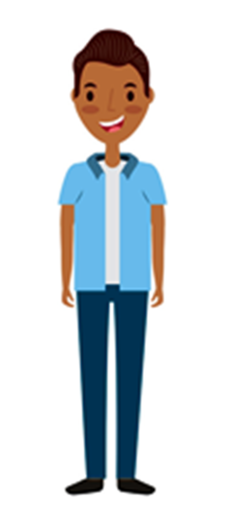 Physiotherapist’s SkillsAccording to NHS Careers to be a physiotherapist Asa will need to be a good communicator who can be hands-on and explain conditions and treatments easily to clients Information on being a physiotherapist - Degrees and Courses - NHS Careers (healthcareers.nhs.uk). Having a caring and calm nature is equally important. Physiotherapy can be physically and mentally strenuous so you should also be physically fit with strong organisational and planning skills.Now you have worked through Asa’s example, have a go at identifying your own transferrable skillsYou can look on https://www.healthcareers.nhs.uk/  and   Think Care Careers (skillsforcare.org.uk) sites to find the sort of skills needed for your own preferred job in the Health and Social Care sector.                                                   ~~~~               ~~~~